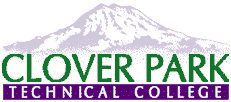 Clover Park Technical CollegeAll Hazard (Safety Committee) Meeting MinutesMeeting Date/Start and End Time:January 26, 2021 2:02 PM – 2:10 PM via Zoom ConferenceAttendees: Kevyn Calnan, Chris Ridler, John Moyer, Kurt Freeman, Greg Doyon, Dean Massey, Tula Mollas, Bekki Haggerty, Julie Watts, Meredith Hatch, Cindy Overton, Doris Marston, Jan Curtis, Dawn Schuler, Cindy Overton, Jenna Pollock, Hannah Precour, Sheli Sledge, Jenna Pollock, Catherine Morris, Loree Chiaro, Don SosnowskiReview of previous meeting minutes for corrections and/or approval: Not applicable Report of progress from prior meeting tasks to be done: Not applicable Hazards or concerns identified or reported since last meeting: Maintenance truck reportedly caught speeding and running through the stop signs.Lights on campus were having some issues and there were concerns over some power outage issues on the east end of campus.Building light outside of 17 is having flickering issues; Chris Ridler emailed Lakeview Lighting about this concern because it is technically not on our campus.Concerns about office lighting and if it is possible to change the settings, can be fixed with a work order.Review of accidents/injuries/near-misses since last meeting: Student had a finger pricked today, instructor filled and submitted the proper forms.Other discussions: Concerns over dirt being brought in by landscaping company, Chris Ridler will ask that they stomp out their boots before they enter any of the facilities. Next meeting date/time/location: February 23, 2021 2:00 PM – Via Zoom/TeamsPrepared by: Kevyn Calnan